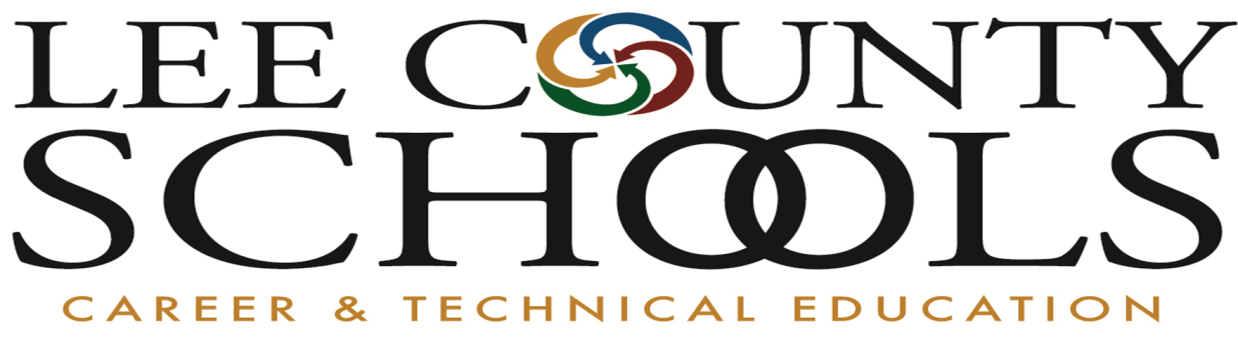 What is CFNC.org? College Foundation of North Carolina (CFNC) is a free service of the State of North Carolina that helps students plan, apply, and pay for college. CFNC is a partnership of Pathways, the N.C. State Education Assistance Authority, and College Foundation, Inc. CFNC is a great tool for students to use throughout high school to help create and implement their college plans. Activity - Go to CFNC.orgCreate my CFNC account When you create your account remember that you will use this account all throughout high school and to apply for college during your senior year. I suggest you create an account that is easy to remember. Pleae use the following guidelines Example:Username – first initial and las name = apoolePassword – powerschool number = 123456789Complete your registration with CFNC. Write your username and password information below and keep this document in a safe place.Username: __________________________________________Password: ____________________________________________Career AssignmentClick on the tab that says PLANOn the left hand side scroll down until you see Plan for a CareerClick on Learn About YourselfClick on Interest Profiler and complete the career assessment Holland Code 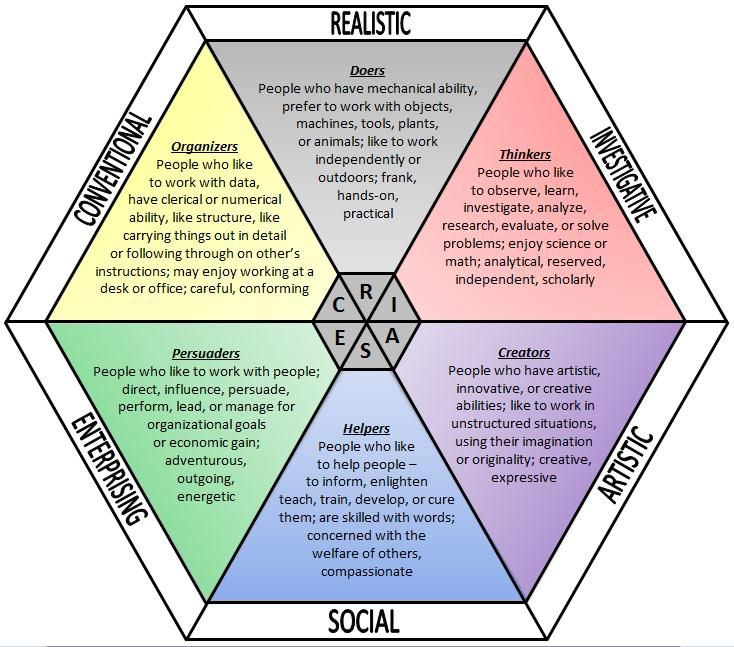 Holland Codes and the abbreviation RIASEC refer to John Holland's six personality types: Realistic, Investigative, Artistic, Social, Enterprising and Conventional. This career assessment organizes and scientifically classifies careers, college majors, career clusters, and career pathways by these personality types.What is your Holland Code? (This is the first letter of the three categories you have been placed based on your survey.)Do you think that your description fits your personality? Why or Why not?What three careers were listed under your code that you find interesting or want to learn more about? Add them to your profile.Pick one career to learn about today and answer the following questions…	What career did you choose?Was this a career you were interested in prior to your survey today? Or is this a new career you have learned about based on your survey results?What skills do you need to have to be successful in this career?	What does someone in this career do all day? Describe the job functions. What Education requirements are necessary for this career? What college major would you study and where could you attend college to obtain this degree?What is the average salary for this career?What Associations could you belong to within this career?Check out the interview and list the main points.Read through the real life activities.  Are you able to complete these activities? What is the most interesting thing you have learned from this CFNC activity?